 Domov pro seniory Soběsuky, příspěvková organizace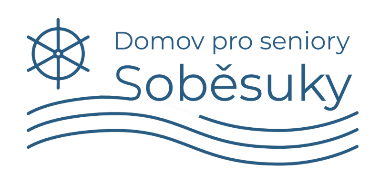 Soběsuky 95, 798 03 Plumlov Přístav klidného a spokojeného stáříKuchař/kuchařkaDomov pro seniory Soběsuky, příspěvková organizace, přijme kuchaře/kuchařku.Nástup od 1. 3. 2024, popř. dohodou.Požadavky: vzdělání střední odborné (SŠ s výučním listem)zkušenosti ze stravovacích provozů vítányzdravotní způsobilosttrestní bezúhonnostodpovědnost a spolehlivostorganizační schopnosti komunikativnost a vztah k cílové skupině - senioři týmovost a flexibilitaNabízíme:plat dle tabulek, tj. dle praxe, 6. platová třída + osobní příplatek, pololetní odměny další benefity: 25 dní dovolené, příspěvky z FKSP na stravu, penzijní připojištěnízázemí stabilní organizacePráce na HPP, jednosměnný provoz  v nerovnoměrně rozvrženém režimu, tj. 40 hodin/týdně Pro bližší informace kontaktujte ředitelku PhDr. Yvonu Andělovou písemně na: reditelka@dpssobesuky.cz, popř. telefonicky na tel. 582 394 024.V případě zájmu zašlete svůj profesní životopis vč. souhlasu se zpracováním osobních údajů na e- mail: reditelka@dpssobesuky.cz, popř. písemně na adresu zařízení k rukám ředitelky. Uveďte též, odkdy můžete nastoupit. 